﹏﹏﹏﹏﹏﹏﹏﹏﹏﹏﹏﹏﹏﹏﹏﹏﹏﹏﹏﹏﹏﹏﹏總統府公報　　　　　　　第7280號中華民國105年12月21日（星期三）【本日因公布法律，增加發行公報一號次】﹏﹏﹏﹏﹏﹏﹏﹏﹏﹏﹏﹏﹏﹏﹏﹏﹏﹏﹏﹏﹏﹏﹏目　　次總統令公布法律修正國籍法條文…………………………………………2﹏﹏﹏﹏﹏﹏﹏﹏﹏﹏﹏﹏總　　統　　令﹏﹏﹏﹏﹏﹏﹏﹏﹏﹏﹏﹏茲修正國籍法第三條、第四條、第九條、第十一條及第十九條條文，公布之。總　　　統　蔡英文行政院院長　林　全內政部部長　葉俊榮國籍法修正第三條、第四條、第九條、第十一條及第十九條條文中華民國105年12月21日公布第　三　條　　外國人或無國籍人，現於中華民國領域內有住所，並具備下列各款要件者，得申請歸化：一、於中華民國領域內，每年合計有一百八十三日以上合法居留之事實繼續五年以上。二、年滿二十歲並依中華民國法律及其本國法均有行為能力。三、無不良素行，且無警察刑事紀錄證明之刑事案件紀錄。四、有相當之財產或專業技能，足以自立，或生活保障無虞。五、具備我國基本語言能力及國民權利義務基本常識。前項第三款所定無不良素行，其認定、邀集專家學者及社會公正人士研議程序、定期檢討機制及其他應遵行事項之辦法，由內政部定之。第一項第五款所定我國基本語言能力及國民權利義務基本常識，其認定、測試、免試、收費及其他應遵行事項之標準，由內政部定之。第　四　條　　外國人或無國籍人，現於中華民國領域內有住所，具備前條第一項第二款至第五款要件，於中華民國領域內，每年合計有一百八十三日以上合法居留之事實繼續三年以上，並有下列各款情形之一者，亦得申請歸化：一、為中華民國國民之配偶，不須符合前條第一項第四款。二、為中華民國國民配偶，因受家庭暴力離婚且未再婚；或其配偶死亡後未再婚且有事實足認與其亡故配偶之親屬仍有往來，但與其亡故配偶婚姻關係已存續二年以上者，不受與親屬仍有往來之限制。三、對無行為能力、或限制行為能力之中華民國國籍子女，有扶養事實、行使負擔權利義務或會面交往。四、父或母現為或曾為中華民國國民。五、為中華民國國民之養子女。六、出生於中華民國領域內。七、為中華民國國民之監護人或輔助人。未婚未成年之外國人或無國籍人，其父、母、養父或養母現為中華民國國民者，在中華民國領域內合法居留雖未滿三年且未具備前條第一項第二款、第四款及第五款要件，亦得申請歸化。第　九　條　　外國人申請歸化，應於許可歸化之日起，或依原屬國法令須滿一定年齡始得喪失原有國籍者自滿一定年齡之日起，一年內提出喪失原有國籍證明。屆期未提出者，除經外交部查證因原屬國法律或行政程序限制屬實，致使不能於期限內提出喪失國籍證明者，得申請展延時限外，應撤銷其歸化許可。未依前二項規定提出喪失原有國籍證明前，應不予許可其定居。外國人符合下列情形之一者，免提出喪失原有國籍證明：一、依第六條規定申請歸化。二、由中央目的事業主管機關推薦科技、經濟、教育、文化、藝術、體育及其他領域之高級專業人才，有助中華民國利益，並經內政部邀請社會公正人士及相關機關共同審核通過。三、因非可歸責於當事人之事由，致無法取得喪失原有國籍證明。前項第二款所定高級專業人才之認定標準，由內政部定之。第十一條　　中華民國國民有下列各款情形之一者，經內政部許可，喪失中華民國國籍：一、由外國籍父、母、養父或養母行使負擔權利義務或監護之無行為能力人或限制行為能力人，為取得同一國籍且隨同至中華民國領域外生活。二、為外國人之配偶。三、依中華民國法律有行為能力，自願取得外國國籍。但受輔助宣告者，應得其輔助人之同意。依前項規定喪失中華民國國籍者，其未婚未成年子女，經內政部許可，隨同喪失中華民國國籍。第十九條　　歸化、喪失或回復中華民國國籍後，除依第九條第一項規定應撤銷其歸化許可外，內政部知有與本法之規定不合情形之日起二年得予撤銷。但自歸化、喪失或回復中華民國國籍之日起逾五年，不得撤銷。經法院確定判決認其係通謀為虛偽結婚或收養而歸化取得中華民國國籍者，不受前項撤銷權行使期間之限制。撤銷歸化、喪失或回復國籍處分前，內政部應召開審查會，並給予當事人陳述意見之機會。但有下列情形之一者，撤銷其歸化許可，不在此限：一、依第二條規定認定具有中華民國國籍。二、經法院確定判決，係通謀為虛偽結婚或收養而歸化取得中華民國國籍。前項審查會由內政部遴聘有關機關代表、社會公正人士及學者專家共同組成，其中任一性別不得少於三分之一，且社會公正人士及學者專家之人數不得少於二分之一。第三項審查會之組成、審查要件、程序等事宜，由內政部定之。總統令中華民國105年12月21日華總一義字第10500160001號編輯發行：總統府第二局地　　址：台北市重慶南路1段122號電　　話：（02）23206254（02）23113731轉6252傳　　真：（02）23140748印　　刷：九茹印刷有限公司本報每週三發行（另於非公報發行日公布法律時增刊）定　　價：每份新臺幣35元半年新臺幣936元全年新臺幣1872元國內郵寄資費內含(零購、掛號及國外郵資外加)郵政劃撥儲金帳號：18796835戶　　名：總統府第二局編輯發行：總統府第二局地　　址：台北市重慶南路1段122號電　　話：（02）23206254（02）23113731轉6252傳　　真：（02）23140748印　　刷：九茹印刷有限公司本報每週三發行（另於非公報發行日公布法律時增刊）定　　價：每份新臺幣35元半年新臺幣936元全年新臺幣1872元國內郵寄資費內含(零購、掛號及國外郵資外加)郵政劃撥儲金帳號：18796835戶　　名：總統府第二局編輯發行：總統府第二局地　　址：台北市重慶南路1段122號電　　話：（02）23206254（02）23113731轉6252傳　　真：（02）23140748印　　刷：九茹印刷有限公司本報每週三發行（另於非公報發行日公布法律時增刊）定　　價：每份新臺幣35元半年新臺幣936元全年新臺幣1872元國內郵寄資費內含(零購、掛號及國外郵資外加)郵政劃撥儲金帳號：18796835戶　　名：總統府第二局編輯發行：總統府第二局地　　址：台北市重慶南路1段122號電　　話：（02）23206254（02）23113731轉6252傳　　真：（02）23140748印　　刷：九茹印刷有限公司本報每週三發行（另於非公報發行日公布法律時增刊）定　　價：每份新臺幣35元半年新臺幣936元全年新臺幣1872元國內郵寄資費內含(零購、掛號及國外郵資外加)郵政劃撥儲金帳號：18796835戶　　名：總統府第二局零購請洽總統府第二局或政府出版品展售門市零購請洽總統府第二局或政府出版品展售門市零購請洽總統府第二局或政府出版品展售門市零購請洽總統府第二局或政府出版品展售門市國家書店松江門市/104台北市中山區松江路209號1樓/104台北市中山區松江路209號1樓/（02）25180207五南文化廣場台中總店/400台中市中區中山路6號/400台中市中區中山路6號/（04）22260330五南文化廣場台大店/100台北市中正區羅斯福路4段160號/100台北市中正區羅斯福路4段160號/（02）23683380五南文化廣場逢甲店/407台中市西屯區河南路2段240號/407台中市西屯區河南路2段240號/（04）27055800五南文化廣場高雄店/800高雄市新興區中山一路262號/800高雄市新興區中山一路262號/（07）2351960五南文化廣場屏東店/900屏東市中山路46之2號/900屏東市中山路46之2號/（08）7324020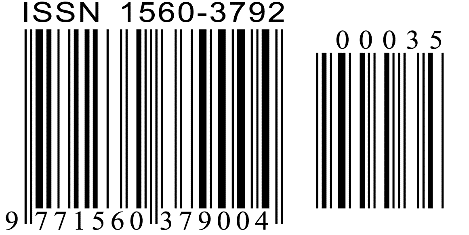 GPN：2000100002GPN：2000100002